Six PGY1 residents across 5 unique practice sites. Each resident will have a home site for required learning experiences (internal medicine, critical care, emergency medicine, and administration) and staffing requirement. Residents will be able to complete up to 2 elective rotations (12 weeks) at another Legacy Health site. Elective experiences include: ambulatory care, transplant, infectious diseases, trauma critical care, cardiovascular critical care, pediatric critical care, pediatric and adult oncology, and neonatal critical care. Residency Program Director: Michelle Murray, RPh, BCPS, FOSHP mmurray@lhs.orgResidency Program Coordinator: Katie Yabut, PharmD, BCPS kyabut@lhs.orgLegacy Emanuel Medical Center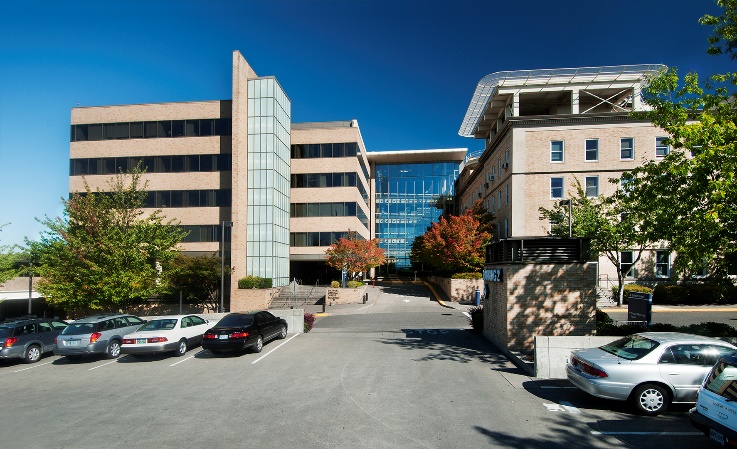 (2 positions)Average census: 325 patients29 pharmacists, 37 techniciansLocated in NE PortlandSite Residency Program Coordinator: Michelle Pfeifer PharmD, BCPSmfpfeife@lhs.orgNMS Code: 113121Elective Learning Experiences:Neuro-Trauma Critical CareCardiovascular Critical CareTransitions of CareInfectious DiseasesPediatric and Neonatal Critical CarePediatric Oncology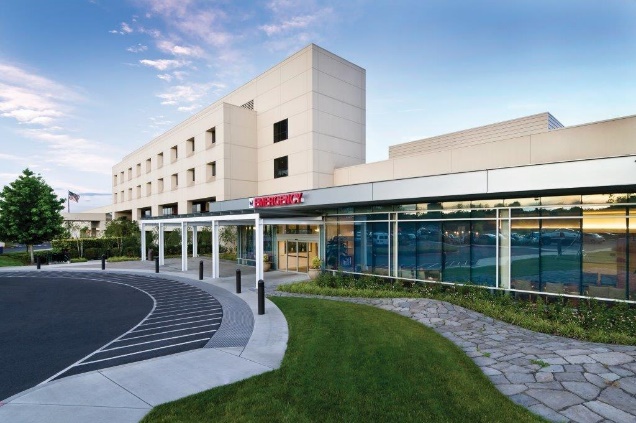 Legacy Mt. Hood Medical CenterAverage census: 70 patients16 pharmacists, 8 techniciansLocated in Gresham (East of Portland)Site Residency Program Coordinator:Uriel Jimenez Sanchez PharmD, BCPSujimenez@lhs.orgNMS Code: 113124Elective Learning Experiences:Transitions of CareAmbulatory CareAnticoagulationLegacy Good Samaritan Medical Center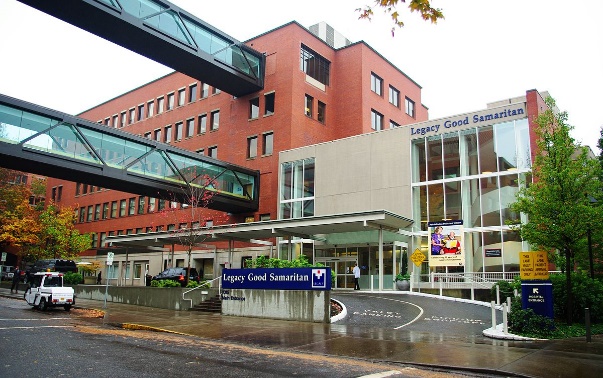 Average census: 140 patients29 pharmacists, 22 techniciansLocated in NW PortlandSite Residency Program Coordinator: Eva Levbarg, PharmD, BCPS     elevbarg@lhs.orgNMS Code: 113113Elective Learning Experiences:Renal TransplantAdult OncologyOperating RoomTransitions of Care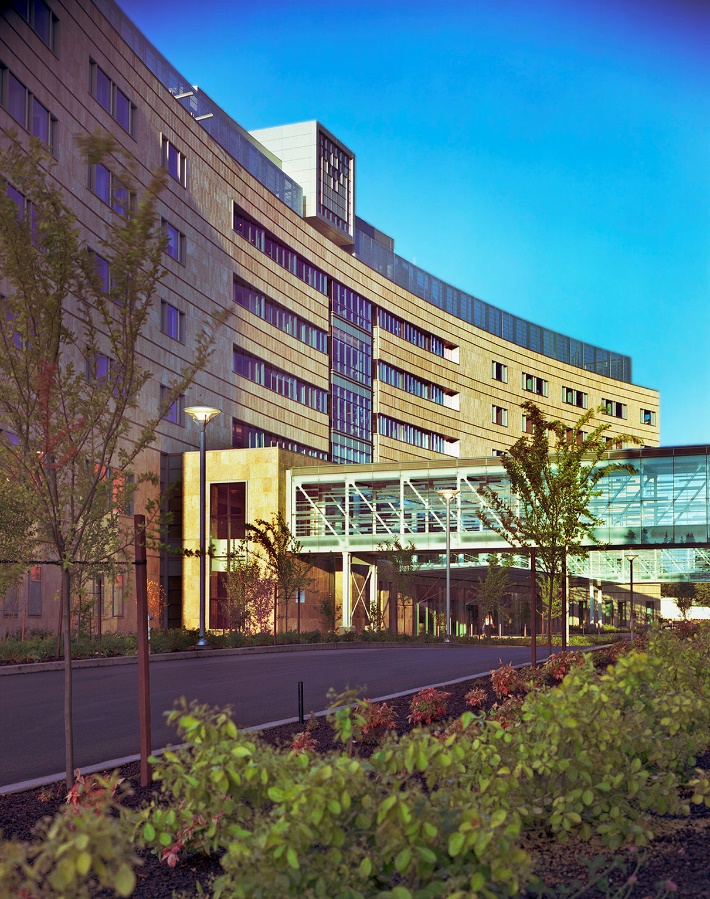 Legacy Salmon Creek Medical CenterAverage census: 175 patients26 pharmacists, 22 techniciansLocated in SW Washington (Vancouver, WA)Site Residency Program Coordinator: Franklin Phan, PharmD frphan@lhs.orgNMS Code: 113122Elective Learning Experiences:Oncology Ambulatory CareAnticoagulation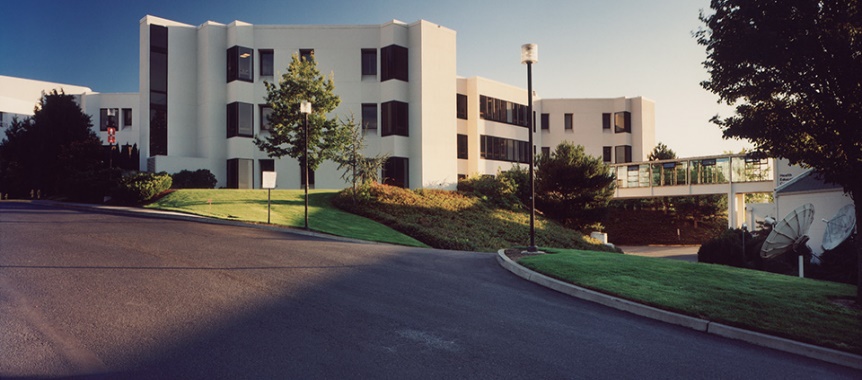 Legacy Meridian Park Medical CenterAverage census: 100 patients17 pharmacists, 11 techniciansLocated in Tualatin (South of Portland)Site Residency Program Coordinator:Sean Ottum, PharmD    sottum@lhs.orgNMS Code:113123Elective Learning Experiences:Anticoagulation